Year 5 spelling lists for Spring 1Tests take place on a Friday, children have a week to learn their spellings- the date is the date they will be tested.13th January20th January27th January3rd FebruaryWords that are adverbs of timeWords with suffixes where the base word ends in ‘-fer’Words with silent first lettersSilent letters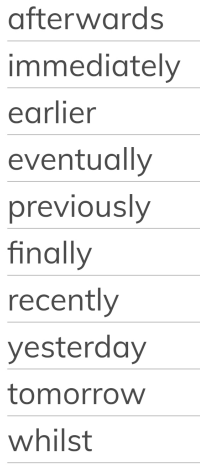 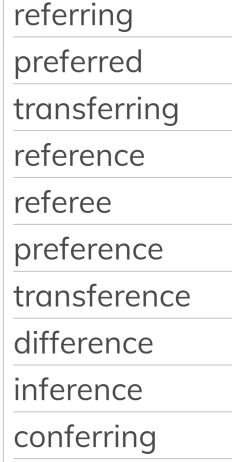 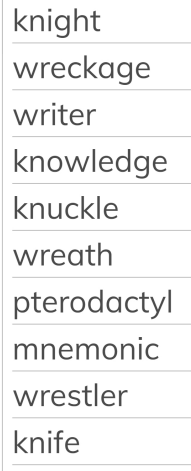 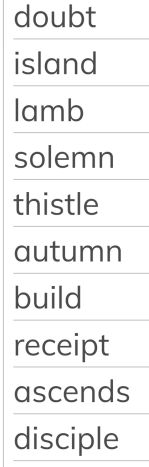 10th February10th February17th February3rd March (Spring 2)Challenge wordsChallenge wordsWords with 'ie' after 'c'Words where ‘ei’ can make an _ee_ sound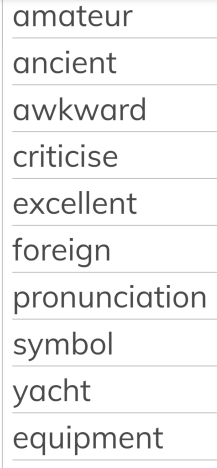 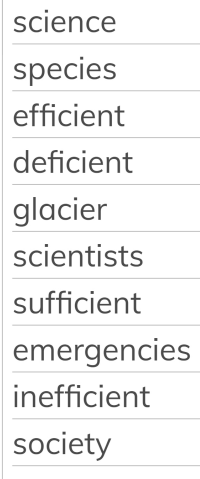 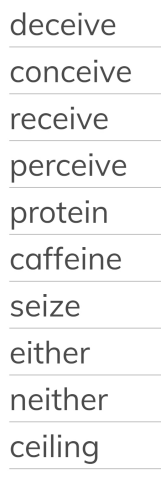 